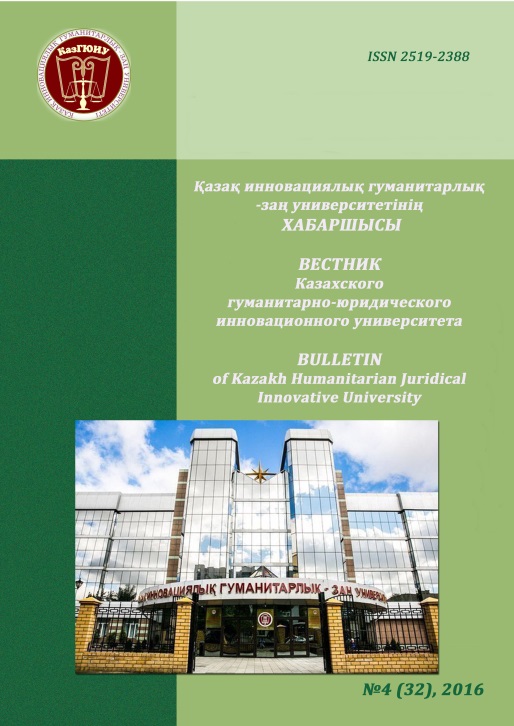 Добрый день, уважаемые коллеги!  Международный журнал "Вестник Казахского гуманитарно-юридического инновационного университета" г. Семей (Семипалатинск) Республики Казахстан заинтересован в развитии международной науки, поддерживает интересные проекты и приглашает всех желающих к сотрудничеству. С 2016 года редакционно-издательской деятельности КазГЮИУ задан новый импульс он стал международным журналом. Номер присвоенный в международном центре в Париже ІSSN 2519-2388. Номер государственной первичной регистрации №6840-Ж., 27.01.2006 г.Рады сообщить Вам, что наш международный журнал осуществляет сбор статей на Номер1 Вестника до 20 марта 2017 года по следующим направлениям: Юридические наукиЭкономические наукиПедагогические наукиФилологические наукиФилософские наукиИсторические наукиТехнические наукиЕстественные наукиСтатьи принимаются на 3 языках: русский язык, казахский язык и английский языкТРЕБОВАНИЯ К ОФОРМЛЕНИЮ СТАТЬИ В МЕЖДУНАРОДНОМ ЖУРНАЛЕ «ВЕСТНИК КАЗАХСКОГО ГУМАНИТАРНО-ЮРИДИЧЕСКОГО ИННОВАЦИОННОГО УНИВЕРСИТЕТА»Для публикации принимается ранее неопубликованный автором (авторами) материал, соответствующий профилю журнала/серии журнала на русском, казахском или английском языках.В редакцию по электронной почте необходимо предоставить следующие материалы: рукопись статьи в электронном формате: в редакторе Word (с расширением *.rtf или *.doc) и в формате pdf с подписью автора(ов) на последней странице.К рукописям магистрантов, аспирантов, докторантов и соискателей дополнительно представляют выписку из протокола заседания кафедры. После принятия статьи к публикации представляется сканированная квитанция об оплате за публикацию в формате pdf по электронной почте. Все документы могут быть представлены и в бумажном варианте, а статья на электронном носителе, по почте или непосредственно ответственному редактору.Автор статьи должны представить 1  внешняя рецензии на свою рукопись. На всех стадиях работы с рукописями и для общения с авторами редакцией используется электронная почта.Правила оформления статейМатериалы, представленные для публикации, должны отвечать следующим требованиям: Текст статьи должен быть емким и точным, объемом  от 5-7 машинописных страниц, напечатанным в редакции Word for Windows 2000, шрифтом Times New Roman, 14 pt (аннотация и список использованной литературы - 12 pt). Интервал 1,0; поля - верхнее 2 см, нижнее 2 см, левое 2 см, правое 2 см. В статье должны быть указаны сведений об авторе: УДК, фамилии, имени, отчества, почтового, домашнего и/или служебного адресов, места работы, должности и телефонов. Ниже списка литературы слева нужно указать название научного учреждения, в котором была выполнена работа, и город. Статьи публикуются на казахском, русском и английском языках. В начале статьи необходимо разместить аннотацию, ключевые слова (12 pt) на казахском, русском и английском языках и в конце страницы название статьи, фамилию, имя, отчество автора, место работы и должность также на 3-х языках. Список использованной литературы (12 pt) составляется по мере появления ссылки в конце статьи с указанием фамилии и инициалов автора, полного названия книги (статьи), места издания (город, название изд-ва), года, количества страниц, в журнале - год, номер, страница. В тексте ссылка на использованный источник заключается в квадратные скобки. Не разрешаются ссылки на частные сообщения, отчеты, диссертации и другие неопубликованные материалы. ПРИМЕР ОФОРМЛЕНИЯ СТАТЬИУДК 339.137.2Тахтаева Римма Шаймардановнакандидат экономических наук, Казахский гуманитарно-юридический инновационный университет, г.СемейОСНОВНЫЕ АСПЕКТЫ ФУНКЦИОНИРОВАНИЯ МЕХАНИЗМА КОНКУРЕНТОСПОСОБНОСТИ ПРОДУКЦИИ В УСЛОВИЯХ РЫНОЧНОЙ ЭКОНОМИКИМақалада нарықтық экономика жағдайында өнімдерінің бәсекеге қабілеттілігін арттыру түсініктері беріледі, механизмді іске қосуға әкелетін ұймдастырушылық және экономикалық әдістер қарастырылады. Кәсіпорын мен саланың бәсекегеқабілеттілігін бағалайтын заманауи әдістемелік аппаратқа шолулық сипаттама ұсынылған. Сонымен бірге, мақалада бәсекегеқабілеттілікті қамтамасыз ететін бөлімнің басты қызметтері қарастырылады.Түйін сөздер: экономика, нарық, бәсеке, өндіріс, механизм. В статье дается понятие повышение конкурентоспособности продукции в условиях рыночной экономики, рассматриваются организационные и экономические методы, приводящие механизм в действие. Предложена обзорная характеристика современного методического аппарата оценки конкурентоспособности предприятия и отрасли. Также, в статье рассмотрены ключевые функции отдела обеспечения конкурентоспособности, раскрывается содержание обеспечивающих структур механизма.Ключевые слова: экономика, рынок, конкуренция, производство, механизм.The article presents the concept of improving the competitiveness of products in the market economy, are considered organizational and economic methods, resulting in a mechanism in place. A sightseeing feature contemporary methodological apparatus evaluation konkurentospo¬sobnosti businesses and industries. Also, the article examines the key functions of the department to ensure the competitiveness of the content provides a mechanism structures disclosed.Keywords: the economy, the market, competition, industry, mechanism.ТЕКСТ, ТЕКСТ, ТЕКСТ...........................................................................................................Список использованной литературыТахтаева Римма Шаймардановнаэкономика ғылымдарының кандидаты, Қазақ инновациялық гуманитарлық-заң университеті, Семей қ.Нарықтық экономика жағдайында өнімнің бәсекеге қабілеттілік механизмінің қызмет етуінің негізгі аспектілері Tahtaeva Rimma ShaimardanovnaCandidate of Economic Sciences, Kazakh Humanitarian Juridical Innovative University, Semey cityКey aspects of the functioning of the mechanism competitive products in the market economyОрганизационный взнос составляет - 4500 тенге. Для ППС КазГЮИУ – 3500 тенге. Для магистрантов, аспирантов, докторантов и соискателей КазГЮИУ – 4000 тенге.Реквизиты для оплаты по Республике Казахстан:Народный банк РКНомер карты 4402 5765 0477 1820ИИН 820819300073	ФИО редактора: Каражанов Малик ДулатовичСтоимость публикации и способы оплаты для участников из стран СНГ: Для участников из СНГ стоимость публикации от 5 до 8 страниц включительно составляет – 18 долларов США или 1200 рублей. Стоимость дополнительного экземпляра журнала –  7 долларов  США или 500 рублей. Оплата для участников из стран СНГ и дальнего зарубежья производиться следующим образом: Участникам из стран СНГ советуем использовать платежные системы "Золотая Корона" и "Unistream". Оплату необходимо осуществлять на имя: Каражанова Малика Дулатовича, г. Семей, Республика Казахстан.Контакты:Статьи предоставляется по адресу г. Семей, ул. Ленина 11, каб.28, тел. 8 (7222) 360363, сот. тел. 87755386017, 87077484972 или на электронную почту  vestnikkazgyuiu@mail.ru с оплаченным  отсканированным чеком.Главный редактор журнала: Каражанов Малик Дулатович доктор PhD по праву. тел. 8 (7222) 360363, сот. тел. 87755386017, 87077484972.Специалист по журналу: Жанабаева Жадыра Ерғалиқызы сот. 87079685808Будем ждать Ваши научные труды  в ближайшей конференции.  Удачи, везения и творческих побед Вам коллеги!Good afternoon, dear colleagues!The international magazine "Bulletin of Kazakh Humanitarian Juridical Innovative University" in Semey city, Republic of Kazakhstan is interested in development of the international science, supports interesting projects and invites everyone to cooperation.Scientific publishing activities of KazHJIU is given new impulse it became an international magazine since 2016. Number ІSSN 2519-2388 is assigned in the international centre in Paris. Number of primary state registration is №6840-Zh., 27.01.2006 y.We are glad to inform you that our international magazine collects the articles for the 1st number of Bulletin until 20th of March, 2017 in the following areas:Juridical sciencesEconomic sciencesPedagogical sciences Philological sciences Philosophical sciencesHistorical sciencesEngineering sciencesNatural sciences  Articles are accepted in 3 languages: Kazakh, Russian and EnglishREQUIREMENTS TO EXECUTION OF ARTICLE IN THE INTERNATIONAL MAGAZINE "BULLETIN OF KAZAKH HUMANITARIAN JURIDICAL INNOVATIVE UNIVERSITY"	For the publication, it is accepted to take earlier unpublished materials by the author (or authors), corresponding to a profile of the magazine/series of the magazine in the Russian, Kazakh or English languages.	It is necessary to send next materials to the editorial office by e-mail: the manuscript of article in an electronic format: in the Word editor (with the *.rtf or *.doc expansion) and in the pdf format with the signature of the author(s) on the last page.	To manuscripts of undergraduates, graduate students, doctoral candidates and applicants in addition represent an extract from the minutes of the meeting of the department. After the acceptance of the article to the publication there appears scanned receipt about payment for a publication in the pdf format by e-mail.	All documents can be submitted on paper-based variant and the article on electronic media, by mail or directly to the responsible editor.	Author of the article must present а review (external) on the manuscript.	At all stages of work with manuscripts and to communicate with authors e-mail is used by editors.Rules of execution of articles	Materials which are submitted for publication should meet the following requirements:  The text of article has to be capacious and exact, from 5-7 typewritten pages, printed in edition of 2000 Word for Windows, font Times New Roman, 14 pt (the summary and the list of the used literature - 12 pt). Interval is 1,0; fields - the top 2 cm, the lower 2 cm, the left 2 cm, the right 2 cm. In the article must be indicated information about an author: UDC, the last name, name, patronymic, postal, home and/or office, place of employment, position and phones. Below the literature list on the left it is necessary to specify the name of the scientific institution and the city where work was performed.Articles are published in Kazakh, Russian and English languages. At the beginning of article it is necessary to place the summary, keywords (12 pt) in the Kazakh, Russian and English languages and on the separate page the name of article, last name, name, patronymic of author, a place of employment and position should be place also in 3 languages. List of the used literature (12 pt) is made an as far as appearance of reference at the end of the article with pointing of the last name and initials of author, complete name of book (article), place of edition (city, name of publishing house), year, amount of pages, in a magazine - year, number, page. In the text references to the source is enclosed in square brackets. Links to private messages, reports, thesis works and other unpublished materials aren't permitted.EXAMPLE OF AN ARTICLEUDC 339.137.2Tahtaeva Rimma ShaimardanovnaCandidate of Economic Sciences, Kazakh Humanitarian Juridical Innovative University, Semey cityКEY ASPECTS OF THE FUNCTIONING OF THE MECHANISM COMPETITIVE PRODUCTS IN THE MARKET ECONOMYМақалада нарықтық экономика жағдайында өнімдерінің бәсекеге қабілеттілігін арттыру түсініктері беріледі, механизмді іске қосуға әкелетін ұймдастырушылық және экономикалық әдістер қарастырылады. Кәсіпорын мен саланың бәсекегеқабілеттілігін бағалайтын заманауи әдістемелік аппаратқа шолулық сипаттама ұсынылған. Сонымен бірге, мақалада бәсекегеқабілеттілікті қамтамасыз ететін бөлімнің басты қызметтері қарастырылады.Түйін сөздер: экономика, нарық, бәсеке, өндіріс, механизм. В статье дается понятие повышение конкурентоспособности продукции в условиях рыночной экономики, рассматриваются организационные и экономические методы, приводящие механизм в действие. Предложена обзорная характеристика современного методического аппарата оценки конкурентоспособности предприятия и отрасли. Также, в статье рассмотрены ключевые функции отдела обеспечения конкурентоспособности, раскрывается содержание обеспечивающих структур механизма.Ключевые слова: экономика, рынок, конкуренция, производство, механизм.The article presents the concept of improving the competitiveness of products in the market economy, are considered organizational and economic methods, resulting in a mechanism in place. A sightseeing feature contemporary methodological apparatus evaluation konkurentospo¬sobnosti businesses and industries. Also, the article examines the key functions of the department to ensure the competitiveness of the content provides a mechanism structures disclosed.Keywords: the economy, the market, competition, industry, mechanism.TEXT, TEXT, TEXT...........................................................................................................ReferencesТахтаева Римма Шаймардановнаэкономика ғылымдарының кандидаты, Қазақ инновациялық гуманитарлық-заң университеті, Семей қ.Нарықтық экономика жағдайында өнімнің бәсекеге қабілеттілік механизмінің қызмет етуінің негізгі аспектілері Тахтаева Римма Шаймардановнакандидат экономических наук, Казахский гуманитарно-юридический инновационный университет, г.СемейОсновные аспекты функционирования механизма конкурентоспособности продукции в условиях рыночной экономикиThe registration fee is 4500 tenge. For teaching staff of KazHJIU fee is – 3500 tenge. For undergraduates, postgraduates, doctoral candidates and applicants – 4000 tenge.Details for payment across the Republic of Kazakhstan:Narodnyi Bank of RKNumber of the card 4402 5765 0477 1820IIN 820819300073 Editor's Full Name: Karazhanov Malik DulatovichThe cost of publication and payment methods for participants from CIS countries: For participants from CIS countries the cost of publication from 5 to 8 pages inclusive is 18 USD or 1200 rubles.The cost of an additional copy of the magazine – 7 US dollars or 500 rubles. Payment for participants from CIS countries and far abroad should be paid in the following manner: for Participants from CIS countries we advise to use the payment system "Zolotaya Korona" and "Unistream". Payment must be carried out on the name of: Karazhanov Malik Dulatovich, Semey city, Republic of Kazakhstan.Contacts:Articles should be sent to the address: Semey city, Lenin st. 11, 28 cab, phone: 8 (7222) 360363, mobile phone: 87755386017, 87077484972 or to e-mail vestnikkazgyuiu@mail.ru with paid scanned cheque.Executive editor of the magazine: Karazhanov Malik Dulatovich doctor of PhD by right. ph. 8 (7222) 360363, mobile phone: 87755386017, 87077484972.Magazine specialist: Zhanabayeva Zhadyra Yergalikyzy, mobile phone: 87079685808We will wait for your scientific works in the upcoming conference. Good luck and creative victories to you colleagues!